Protokół Nr 265/23z posiedzenia Zarządu Powiatu Jarocińskiegow dniu 18 kwietnia 2023 r. Termin posiedzenia Zarządu na dzień 18 kwietnia 2023 r. został ustalony przez p. Starostę. W obradach wzięło udział trzech Członków Zarządu zgodnie z listą obecności. W posiedzeniu uczestniczyli także:Jacek Jędrzejak – Skarbnik Powiatu,Ireneusz Lamprecht – Sekretarz Powiatu.Starosta p. Lidia Czechak rozpoczęła posiedzenie, witając wszystkich przybyłych. Ad. pkt. 2Starosta, przedłożyła do zatwierdzenia porządek obrad i zapytała, czy ktoś chce wnieść 
do niego uwagi. Zarząd w składzie Starosta, Wicestarosta oraz M. Stolecki jednogłośnie, bez uwag zatwierdził przedłożony porządek obrad. Posiedzenie Zarządu przebiegło zgodnie 
z następującym porządkiem:Otwarcie posiedzenia.Przyjęcie proponowanego porządku obrad.Przyjęcie protokołu nr 264/23 z posiedzenia Zarządu w dniu 04 kwietnia 2023 r.Rozpatrzenie pisma Powiatowego Centrum Pomocy Rodzinie w Jarocinie nr DWR.071.2.2023.KK odnośnie pieczy zastępczej.Rozpatrzenie pisma Powiatowego Centrum Pomocy Rodzinie w Jarocinie nr FN.3011.11.2023.BK w sprawie zmian w planie finansowym na 2023 r.Rozpatrzenie pisma Powiatowego Centrum Pomocy Rodzinie w Jarocinie nr FN.3011.12.2023.BK w sprawie zmian w planie finansowym na 2023 r.Rozpatrzenie pisma Wojewody Wielkopolskiego nr FB-I.3111.112.2023.6 w sprawie zwiększenia planu dotacji w dziale 754.Przyjęcie do wiadomości pisma Wojewódzkiego Urzędu Pracy w Poznaniu nr WUP I/2/9090-1/3/2023 o podziale środków na Fundusz Pracy.Rozpatrzenie pisma Wydziału Geodezji i Gospodarki Nieruchomościami nr GGN-KGN.3026.1.2023.KK1 w sprawie zmian w planie finansowym na 2023 r.Rozpatrzenie pisma Wydziału Administracyjno-Inwestycyjnego Nr A-OZPI.3026.4.4.2023.FK w sprawie zmian w planie finansowym na 2023 rok.Rozpatrzenie pisma Wydziału Administracyjno-Inwestycyjnego Nr A-OZPI.3026.4.5.2023.FK w sprawie zmian w planie finansowym na 2023 rok.Rozpatrzenie pisma Wydziału Administracyjno-Inwestycyjnego Nr A-OZPI.3026.4.6.2023.FK w sprawie zmian w planie finansowym na 2023 rok.Rozpatrzenie pisma Wydziału Administracyjno-Inwestycyjnego Nr A-OZPI.3026.4.7.2023.FK w sprawie zmian w planie finansowym na 2023 rok.Rozpatrzenie pisma Wydziału Administracyjno-Inwestycyjnego Nr A-OZPI.3026.4.8.2023.FK w sprawie zmian w planie finansowym na 2023 rok.Rozpatrzenie pisma Wydziału Administracyjno-Inwestycyjnego Nr A-OZPI.5570.21.2023.BA w sprawie zmian w planie finansowym na 2023 rok.Rozpatrzenie pisma Zespołu Szkół Ponadpodstawowych nr 1 w Jarocinie nr ZSP1.071.11.2023 o przyznanie środków finansowych.Zatwierdzenie aneksu arkusza organizacyjnego nr ZSP1.410.4.2023 Zespołu Szkół Ponadpodstawowych nr 1 w Jarocinie.Rozpatrzenie pisma Zespołu Szkół Specjalnych w Jarocinie nr ZSS.3101.10.2023 w sprawie zmian w planie finansowym na 2023 r.Rozpatrzenie pisma Zespołu Szkół Specjalnych w Jarocinie nr ZSS.413.2.2023 w sprawie wyrażenia zgody na zorganizowanie nauczania indywidualnego.Zatwierdzenie aneksu arkusza organizacyjnego nr ZSS.410.18.2023 Zespołu Szkół Specjalnych w Jarocinie.Rozpatrzenie pisma Wydziału Oświaty i Spraw Społecznych nr O.3026.14.2023 w sprawie zmian w planie finansowym na 2023 r.Rozpatrzenie pisma Wydziału Oświaty i Spraw Społecznych nr O.8031.2.2023 w sprawie prenumeraty magazynu Diabetyk.Rozpatrzenie pisma Wydziału Oświaty i Spraw Społecznych nr O.4323.29.2023 dotyczące projektów arkuszy organizacyjnych na rok szkolny 2023/2024.Rozpatrzenie pisma Wydziału Oświaty i Spraw Społecznych nr O.4323.19.2023 w sprawie zmian w planie finansowym na 2023 r.Rozpatrzenie pisma Wydziału Oświaty i Spraw Społecznych nr O.4040.1.2023 w sprawie wniosku o dofinansowanie.Rozpatrzenie pisma Liceum Ogólnokształcącego nr 1 w Jarocinie nr LO Nr1.3110.8.2023 r. w sprawie zmian w planie finansowym na 2023 r.Rozpatrzenie pisma Domu Pomocy Społecznej w Kotlinie nr DK.311.21.2023.KB w sprawie zmian w planie finansowym na 2023 r.Rozpatrzenie pisma Publicznego Przedszkola w Żerkowie o dofinansowanie.Rozpatrzenie pisma Klubu Sportowego w Zalesiu.Rozpatrzenie pisma ZHP o dofinansowanie.Rozpatrzenie pisma Powiatowego Urzędu Pracy w Jarocinie nr FK.0320.36.2023 w sprawie zmian w planie finansowym na 2023 r.Rozpatrzenie pisma Powiatowego Urzędu Pracy w Jarocinie nr FK.0320.35.2023 w sprawie zmian w planie finansowym na 2023 r.Rozpatrzenie pisma Powiatowego Inspektoratu Nadzoru Budowlanego nr PINB.311.2.2023 w sprawie zmian w planie finansowym na 2023 r.Zapoznanie się z apelem Sołectwa Siedlemin.Przyjęcie do wiadomości postanowienia nr GGN-KGN.683.2.2.2023.PD.Rozpatrzenie pisma Domu Dziecka nr 1 w Górze nr DD1/3014/3/2023 w sprawie zmian w planie finansowym na 2023 r.Rozpatrzenie pisma Domu Dziecka nr 1 w Górze nr DD1/3014/4/2023 w sprawie zmian w planie finansowym na 2023 r.Rozpatrzenie pisma Zespołu Szkół Ponadpodstawowych nr 2 w Jarocinie nr ZSP2.4251.15.2023 o dofinansowanie turnieju.Umowa Spółki.Rozpatrzenie projektu uchwały Zarządu Powiatu Jarocińskiego w sprawie uchwalenia Regulaminu Organizacyjnego Starostwa Powiatowego w Jarocinie.Rozpatrzenie projektu uchwały Zarządu Powiatu Jarocińskiego w sprawie udzielenia Dyrektorowi Domu Pomocy Społecznej im. M. Kaczyńskiej w Kotlinie upoważnienia do składania w imieniu Powiatu oświadczeń woli.Rozpatrzenie projektu uchwały Zarządu Powiatu Jarocińskiego zmieniającej uchwałę w sprawie uchwalenia budżetu Powiatu Jarocińskiego na 2023 rok.Rozpatrzenie projektu uchwały Zarządu Powiatu Jarocińskiego w sprawie przedstawienia Radzie Powiatu Jarocińskiego oceny zasobów pomocy społecznej dla Powiatu Jarocińskiego.Zatwierdzenie projektu uchwały Rady Powiatu Jarocińskiego w sprawie przyjęcia Powiatowego programu wspierania edukacji uzdolnionych uczniów pobierających naukę w szkołach ponadpodstawowych i specjalnych prowadzonych na terenie Powiatu JarocińskiegoZatwierdzenie projektu uchwały Rady Powiatu Jarocińskiego w sprawie określenia zasad i trybu przyznawania nagród za wyniki w nauce, osiągnięcia naukowe i sportoweZatwierdzenie projektu uchwały Rady Powiatu Jarocińskiego zmieniająca uchwałę w sprawie ustalenia Wieloletniej Prognozy Finansowej Powiatu Jarocińskiego na lata 2023 - 2030.Zatwierdzenie projektu uchwały Rady Powiatu Jarocińskiego zmieniającej uchwałę w sprawie uchwalenia budżetu Powiatu Jarocińskiego na 2023 r.Sprawy pozostałe.Ad. pkt. 3Starosta przedłożyła do przyjęcia protokół nr 264/23 z posiedzenia Zarządu w dniu 
04 kwietnia 2023 r. Zapytała, czy któryś z Członków Zarządu wnosi do niego zastrzeżenia lub uwagi?Zarząd nie wniósł uwag do protokołu. Jednogłośnie Zarząd w składzie Starosta, Wicestarosta oraz M. Stolecki zatwierdził jego treść.Ad. pkt. 4Starosta przedłożyła do rozpatrzenia pismo Powiatowego Centrum Pomocy Rodzinie 
w Jarocinie nr DWR.071.2.2023.KK odnośnie pieczy zastępczej. Pismo stanowi załącznik nr 1 do protokołu.Zarząd jednogłośnie w składzie Starosta, Wicestarosta oraz M. Stolecki zaakceptował stanowisko PCPR w Jarocinie, aby do „kosztów objęcia rodziny zastępczej lub rodzinnego domu dziecka opieką koordynatora rodzinnej pieczy” zaliczać jedynie koszty związane 
z wynagrodzeniem koordynatora rodzinnej pieczy zastępczej.Ad. pkt. 5Starosta przedłożyła do rozpatrzenia pismo Powiatowego Centrum Pomocy Rodzinie w Jarocinie nr FN.3011.11.2023.BK w sprawie zmian w planie finansowym na 2023 r. Pismo stanowi załącznik nr 2 do protokołu.PCPR zwróciło się o zabezpieczenie środków własnych Powiatu w planie finansowym po stronie wydatków :- 4300 o  90 000,- na opłacenie lekarzy składu orzekającego oraz usług pocztowych dla potrzeb Powiatowego Zespół ds. Orzekania o Niepełnosprawności oraz usług pocztowych.Powiatowy Zespół ds. Orzekania o Niepełnosprawności zwrócił się do Wojewody Wielkopolskiego z prośbą o zwiększenie dotacji na rok 2023 i pismem nr ZN-111.9530.1.65.2022.3 z dn. 15.12.2022r. otrzymał informację, o braku możliwości zwiększenia budżetu PZdsON w pierwszej połowie roku 2023.Zarząd jednogłośnie w składzie Starosta, Wicestarosta oraz M. Stolecki wyraził zgodę na zwiększenie planu o 50.000 zł. Ad. pkt. 6Starosta przedłożyła do rozpatrzenia pismo Powiatowego Centrum Pomocy Rodzinie 
w Jarocinie nr FN.3011.12.2023.BK w sprawie zmian w planie finansowym na 2023 r. Pismo stanowi załącznik nr 3 do protokołu.W związku z otrzymanymi środkami w dniu 05.04.2023 w kwocie 364,15zł z Funduszu Pomocy na realizację zadań przez powiatowe zespoły do spraw orzekania o niepełnosprawności na rzecz obywateli Ukrainy, których pobyt na terytorium Rzeczpospolitej Polskiej uznaje się za legalny na podstawie art.2 ust.l ustawy z dn.12.03.2022 0 pomocy obywatelom Ukrainy w związku z konfliktem zbrojnym na terytorium tego państwaZarząd jednogłośnie w składzie Starosta, Wicestarosta oraz M. Stolecki wyraził zgodę 
na zmiany. Ad. pkt. 7Zarząd jednogłośnie w składzie Starosta, Wicestarosta oraz M. Stolecki rozpatrzył pismo Wojewody Wielkopolskiego nr FB-I.3111.112.2023.6 i zwiększył plan dotacji w dziale 754. Pismo stanowi załącznik nr 4 do protokołu.Ad. pkt. 8Zarząd jednogłośnie w składzie Starosta, Wicestarosta oraz M. Stolecki przyjął do wiadomości pismo Wojewódzkiego Urzędu Pracy w Poznaniu nr WUP I/2/9090-1/3/2023 o podziale środków na Fundusz Pracy. Pismo stanowi załącznik nr 5 do protokołu.Minister Rodziny i Polityki Społecznej, decyzją DF-l.6020.35.1.2023.JC z dnia 14 marca 2023 r., przydzielił dla województwa wielkopolskiego kwotę środków Funduszu Pracy na 2023 r. na finansowanie programów na rzecz promocji zatrudnienia, łagodzenia skutków bezrobocia i aktywizacji zawodowej oraz finansowanie innych fakultatywnych zadań.Dla Powiatu Jarocińskiego przypadły następujące kwoty: na finansowanie programów na rzecz promocji zatrudnienia, łagodzenia skutków bezrobocia i aktywizacji zawodowej (5 2 ust. 1 pkt 1 rozporządzenia Rady Ministrów z dnia 25 sierpnia 2014 r. w sprawie algorytmu ustalania kwot środków Funduszu Pracy na finansowanie zadań w województwie, Dz. U. 2014 r., poz. 1294) 5 020 278,55 zł, w tym: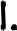 na realizację projektów współfinansowanych z Europejskiego Funduszu Społecznego Plus (5 3 ust. 1 rozporządzenia):Regionalny Program 2021-2027	1 996 562,17 zł:kwota w części EFS+	1 397 593,52 zł, kwota w części wkładu krajowego 598 968,65 zł, na finansowanie innych fakultatywnych zadań realizowanych przez samorząd powiatowy 
(5 2 ust. 1 pkt 2 rozporządzenia) 293 790,61 zł.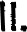 Ad. pkt. 9Starosta przedłożyła do rozpatrzenia pismo Wydziału Geodezji i Gospodarki Nieruchomościami nr GGN-KGN.3026.1.2023.KK1 w sprawie zmian w planie finansowym na 2023 r. Pismo stanowi załącznik nr 6 do protokołu.Zarząd jednogłośnie w składzie Starosta, Wicestarosta oraz M. Stolecki zwróci się do wydziału o wystąpienie z zapytaniem do Wielkopolskiego Urzędu Wojewódzkiego, czy z przyznanej dotacji na 2023 rok mogą zostać poniesione koszty konwersji baz danych dostosowania do modelu pamięciowego 2021. Zgodnie z zawiadomieniem Wojewody Wielkopolskiego FB-I.3111.36.2023.7 z dnia 24 lutego 2023 r. o ostatecznych kwotach dotacji na 2023 rok określono priorytetowe zadania na jakie udziela się dotacji. Nie wskazano wśród nich konwersji baz danych dostosowania do modelu pamięciowego 2021. Natomiast 4/5 ze wskazanych ww. piśmie priorytetowych zadań zostało zrealizowanych w latach wcześniejszych. Wojewoda Wielkopolski wskazuje, że realizacja innych zadań, aniżeli wskazane w piśmie wymaga uzyskania odrębnej zgody. Zarząd poprosi o uzyskanie informacji, czy realizacja zadania dot. konwersji baz danych dostosowania do modelu pamięciowego 2021 może zostać zrealizowana z dotacji z budżetu państwa. Równocześnie do momentu uzyskania odpowiedzi wstrzymuje się z przyznaniem środków na ww. zadanie o jakie wnioskowano w piśmie nr GGN-KGN.3026.1.2023.KK1.Ad. pkt. 10Starosta przedłożyła do rozpatrzenia pismo Wydziału Administracyjno-Inwestycyjnego 
Nr A-OZPI.3026.4.4.2023.FK w sprawie zmian w planie finansowym na 2023 rok. 
Pismo stanowi załącznik nr 7 do protokołu.Konieczność dokonania zmian wynika z faktu podjęcia przez Sejmik Województwa Wielkopolskiego uchwały nr LI/ 1003/23 z dnia 27.03.2023 r. w sprawie udzielenie pomocy finansowej jednostkom samorządu terytorialnego w 2023 roku. Powiatowi Jarocińskiemu udzielona została pomoc finansowa w wysokości 18 000,00 zł ze środków budżetu Województwa Wielkopolskiego na zakup sadzonek drzew miododajnych.Zarząd jednogłośnie w składzie Starosta, Wicestarosta oraz M. Stolecki wyraził zgodę 
na zmiany. Ad. pkt. 11Starosta przedłożyła do rozpatrzenia pismo Wydziału Administracyjno-Inwestycyjnego 
Nr A-OZPI.3026.4.5.2023.FK w sprawie zmian w planie finansowym na 2023 rok. 
Pismo stanowi załącznik nr 8 do protokołu.Konieczność dokonania zmian wynika z faktu podjęcia przez Zarząd Województwa Wielkopolskiego uchwały nr 6421/2023 z dnia 6 kwietnia 2023 r. w sprawie przyjęcia listy rankingowej zadań z zakresu infrastruktury sportowej, realizowanych przez wielkopolskie jednostki samorządu terytorialnego w 2023 roku w ramach 6. Edycji Programu „Szatnia na Medal”. Powiatowi Jarocińskiemu udzielona została pomoc finansowa w wysokości 34 910,00 zł na zadanie remontowe pn. „Remont budynku szatniowo - sanitarnego przy obiektach sportowych Zespołu Szkół Ponadpodstawowych nr 2 w Jarocinie”.Zarząd jednogłośnie w składzie Starosta, Wicestarosta oraz M. Stolecki wyraził zgodę 
na zmiany. Ad. pkt. 12Starosta przedłożyła do rozpatrzenia pismo Wydziału Administracyjno-Inwestycyjnego 
Nr A-OZPI.3026.4.6.2023.FK w sprawie zmian w planie finansowym na 2023 rok. 
Pismo stanowi załącznik nr 9 do protokołu.Wprowadzenie zmian wynika z konieczności zabezpieczenia środków stanowiących wkład własny dla projektu pn. „Przebudowa drogi powiatowej nr 3744 P Panienka — granica powiatu”. Przedmiotowe zadania zostały umieszczone na liście zadań zatwierdzonych do dofinansowania z Rządowego Funduszu Rozwoju Dróg w 2023 r. z 60% dotacją.Zarząd jednogłośnie w składzie Starosta, Wicestarosta oraz M. Stolecki wyraził zgodę 
na zmiany. Ad. pkt. 13Starosta przedłożyła do rozpatrzenia pismo Wydziału Administracyjno-Inwestycyjnego 
Nr A-OZPI.3026.4.7.2023.FK w sprawie zmian w planie finansowym na 2023 rok. 
Pismo stanowi załącznik nr 10 do protokołu.Wprowadzenie zmian wynika z konieczności zabezpieczenia środków stanowiących wkład własny dla projektu pn. : „Przebudowa drogi powiatowej nr 3740 P Żerków — Bieździadów”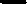 Przedmiotowe zadania zostały umieszczone na liście zadań zatwierdzonych do dofinansowania z Rządowego Funduszu Rozwoju Dróg w 2023 r. z 60% dotacją.Jednocześnie Gmina Żerków planuje podjąć na najbliższej sesji Rady Miejskiej Żerkowa, uchwałę dotyczącą wyrażenia zgody na udzielenie Powiatowi Jarocińskiemu pomocy finansowej na realizację zadania pn. „Przebudowa drogi powiatowej nr 3740 P Żerków — Bieździadów” w kwocie 1 466 950,77 zł w 2023 r.Zarząd jednogłośnie w składzie Starosta, Wicestarosta oraz M. Stolecki wyraził zgodę 
na zmiany. Ad. pkt. 14Starosta przedłożyła do rozpatrzenia pismo Wydziału Administracyjno-Inwestycyjnego 
Nr A-OZPI.3026.4.8.2023.FK w sprawie zmian w planie finansowym na 2023 rok. 
Pismo stanowi załącznik nr 11 do protokołu.Wprowadzenie zmian wynika z faktu, że Gmina Jaraczewo planuje podjąć na najbliższej sesji Rady Miasta i Gminy Jaraczewo, która odbędzie się 26.04.2023 r. uchwałę w sprawie udzielenia Powiatowi Jarocińskiemu z budżetu gminy na 2023 r. pomocy finansowej na zadanie pn. „Przebudowa drogi powiatowej nr 4184 P Zalesie — Osiek” w wysokości 500 000,00 zł.Zarząd jednogłośnie w składzie Starosta, Wicestarosta oraz M. Stolecki wyraził zgodę 
na zmiany. Ad. pkt. 15Starosta przedłożyła do rozpatrzenia pismo Wydziału Administracyjno-Inwestycyjnego 
Nr A-OZPI.5570.21.2023.BA w sprawie zmian w planie finansowym na 2023 rok. 
Pismo stanowi załącznik nr 12 do protokołu.W związku z otrzymanym od Wojewody Wielkopolskiego Zarządzeniem nr 154/23 z dnia 12.04.2023 r. w sprawie sposobu ustalenia wysokości kwot dodatkowego wynagrodzenia osób wchodzących w skład komisji lekarskich orzekających o stopniu zdolności do czynnej służby wojskowej osób stawiających się do kwalifikacji wojskowej oraz pracowników średniego personelu do spraw zdrowia wyznaczonych do powiatowych komisji lekarskich na obszarze województwa wielkopolskiego w 2023 r. uprzejmie proszę o dokonanie zmian w układzie wykonawczym planu wydatków Powiatowej Komisji Lekarskiej w Jarocinie w rozdziale 75224 — kwalifikacja wojskowa zgodnie z poniższym wykazem.Zarząd jednogłośnie w składzie Starosta, Wicestarosta oraz M. Stolecki wyraził zgodę 
na zmiany. Ad. pkt. 16Starosta przedłożyła do rozpatrzenia pismo Zespołu Szkół Ponadpodstawowych nr 1 
w Jarocinie nr ZSP1.071.11.2023 o przyznanie środków finansowych. Pismo stanowi załącznik nr 13 do protokołu.Dyrektor Zespołu Szkół Ponadpodstawowych Nr 1 w Jarocinie zwrócił się z prośbą 
o przyznanie środków finansowych w wysokości 5.000 zł na organizację pobytu młodzieży 
z partnerskiej szkoły z Kinzig - Schule w Schlüchtern w Niemczech w ramach corocznego programu wymiany młodzieży.Zarząd jednogłośnie w składzie Starosta, Wicestarosta oraz M. Stolecki wyraził zgodę 
na przyznanie środków. Ad. pkt. 17Zarząd jednogłośnie w składzie Starosta, Wicestarosta oraz M. Stolecki	zatwierdził aneks arkusza organizacyjnego nr ZSP1.410.4.2023 Zespołu Szkół Ponadpodstawowych nr 1 w Jarocinie. Pismo stanowi załącznik nr 14 do protokołu.Ad. pkt. 18Starosta przedłożyła do rozpatrzenia pismo Zespołu Szkół Specjalnych w Jarocinie nr ZSS.3101.10.2023 w sprawie zmian w planie finansowym na 2023 r. Pismo stanowi załącznik nr 15 do protokołu.Zmiany w planie dochodów i wydatków wynikają z dostosowania planu finansowego jednostki do realizacji udzielonego wsparcia finansowego na wykonanie zadania w ramach przedsięwzięcia Ministra Edukacji i Nauki pod nazwą: „Poznaj Polskę” — zgodnie 
z Porozumieniem nr MEiN/2023/DPl/578.Zarząd jednogłośnie w składzie Starosta, Wicestarosta oraz M. Stolecki wyraził zgodę 
na zmiany. Ad. pkt. 19Zarząd jednogłośnie w składzie Starosta, Wicestarosta oraz M. Stolecki rozpatrzył pismo Zespołu Szkół Specjalnych w Jarocinie nr ZSS.413.2.2023 i wyraził zgodę 
na zorganizowanie nauczania indywidualnego od dnia 24 kwietnia 2023 r. do końca nauki w roku szkolnym 2022/2023 dla ucznia. Pismo stanowi załącznik nr 16 do protokołu.Ad. pkt. 20Zarząd jednogłośnie w składzie Starosta, Wicestarosta oraz M. Stolecki zatwierdził aneks arkusza organizacyjnego nr ZSS.410.18.2023 Zespołu Szkół Specjalnych w Jarocinie. Pismo stanowi załącznik nr 17 do protokołu.Ad. pkt. 21Starosta przedłożyła do rozpatrzenia pismo Wydziału Oświaty i Spraw Społecznych 
nr O.3026.14.2023 w sprawie zmian w planie finansowym na 2023 r. Pismo stanowi załącznik nr 18 do protokołu.Zmiany w rozdziale:92105 2360 oraz 85149 2360— zmniejszenie środków finansowych dotyczy oszczędności na paragrafie w związku z rozstrzygnięciem otwartego konkursu ofert na realizację zadań powiatu jarocińskiego o charakterze pożytku publicznego w 2023 r.; - 85412 2360 — zwiększenie środków finansowych z przeznaczeniem na realizację zadań powiatu jarocińskiego o charakterze pożytku publicznego w 2023 r.;92695 4190 i 4210 - zwiększenie środków finansowych z przeznaczeniem na zakup nagród (pucharów, medali itp.) oraz materiałów i wyposażenia dla organizacji pozarządowych, które w ciągu roku złożą wnioski do Zarządu Powiatu o wsparcie;75075 4300 - zwiększenie środków finansowych z przeznaczeniem na realizacje usług promocyjnych powiatu jarocińskiego;85149 4300 - zwiększenie środków finansowych z przeznaczeniem na zakup usług związanych z bezpłatnymi badaniami mammograficznymi skierowanymi do mieszkanek powiatu jarocińskiego.Zarząd jednogłośnie w składzie Starosta, Wicestarosta oraz M. Stolecki wyraził zgodę 
na zmiany. Ad. pkt. 22Starosta przedłożyła do rozpatrzenia pismo Wydziału Oświaty i Spraw Społecznych 
nr O.8031.2.2023 w sprawie prenumeraty magazynu Diabetyk. Pismo stanowi załącznik nr 19 do protokołu.Zarząd jednogłośnie w składzie Starosta, Wicestarosta oraz M. Stolecki nie wyraził zgody 
na rozszerzenie prenumeraty. Ad. pkt. 23Zarząd w składzie Starosta, Wicestarosta oraz M. Stolecki zapoznał się z pismem Wydziału Oświaty i Spraw Społecznych nr O.4323.29.2023 dotyczącym projektów arkuszy organizacyjnych na rok szkolny 2023/2024. Pismo stanowi załącznik nr 20 do protokołu.Ad. pkt. 24Starosta przedłożyła do rozpatrzenia pismo Wydziału Oświaty i Spraw Społecznych 
nr O.4323.19.2023 w sprawie zmian w planie finansowym na 2023 r. Pismo stanowi załącznik nr 21 do protokołu.Na podstawie porozumienia z Ministerstwem Edukacji Narodowej w sprawie realizacji przedsięwzięcia „Poznaj Polskę” Wydział zwrócił się z prośbą o dokonanie zmian w planie finansowym jednostki na rok bieżący po stronie dochodów zgodnie z poniższym zestawieniemZarząd jednogłośnie w składzie Starosta, Wicestarosta oraz M. Stolecki wyraził zgodę 
na zmiany. Ad. pkt. 25Starosta przedłożyła do rozpatrzenia pismo Wydziału Oświaty i Spraw Społecznych 
nr O.4040.1.2023 w sprawie wniosku o dofinansowanie. Pismo stanowi załącznik nr 22 do protokołu.Wydział Oświaty i Spraw Społecznych przekazał ponownie wniosek Stowarzyszenia Miłośników Kultury Ludowej z Potarzycy o dofinansowanie XVIII Powiatowego Przeglądu Kultury Ludowej. Stowarzyszenie Miłośników Kultury Ludowej w 2023 roku planuje po raz osiemnasty zorganizować Powiatowy Przegląd Kultury Ludowej.Zarząd jednogłośnie w składzie Starosta, Wicestarosta oraz M. Stolecki wyraził zgodę 
na dofinansowanie w kwocie 2 000 zł. Ad. pkt. 26Starosta przedłożyła do rozpatrzenia pismo Liceum Ogólnokształcącego nr 1 w Jarocinie 
nr LO Nr1.3110.8.2023 r. w sprawie zmian w planie finansowym na 2023 r. Pismo stanowi załącznik nr 23 do protokołu.W związku z otrzymaną dotacją 44 038,00 zł, w ramach porozumienia na realizację przedsięwzięcia „Poznaj Polskę” w 2023 roku, w celu zorganizowania wycieczek szkolnych dla uczniów Liceum zwróciło się z prośbą o zwiększenie planu finansowego po stronie wydatków i dochodów. Zarząd jednogłośnie w składzie Starosta, Wicestarosta oraz M. Stolecki wyraził zgodę 
na zmiany. Ad. pkt. 27Starosta przedłożyła do rozpatrzenia pismo Domu Pomocy Społecznej w Kotlinie nr DK.311.21.2023.KB w sprawie zmian w planie finansowym na 2023 r. Pismo stanowi załącznik nr 24 do protokołu.Utworzenie paragrafu 0950- „Wpływy z tyt. kar i odszkodowań wynikających z umów” wynika z wpłaty środków w kwocie 1107,93zł  z tyt. odszkodowania za szkodę w pomieszczeniach 
w DPS w Kotlinie.Zarząd jednogłośnie w składzie Starosta, Wicestarosta oraz M. Stolecki wyraził zgodę 
na zmiany. Ad. pkt. 28Starosta przedłożyła do rozpatrzenia pismo Publicznego Przedszkola w Żerkowie o dofinansowanie. Pismo stanowi załącznik nr 25 do protokołu.Publiczne Przedszkole w Żerkowie wraz z Radą Rodziców w dniu 01.06.2022 r. organizuje Dzień Dziecka dla Przedszkolaków, żeby uczcić święto najmłodszych. Zarząd jednogłośnie w składzie Starosta, Wicestarosta oraz M. Stolecki wyraził zgodę na przekazanie gadżetów.Ad. pkt. 29Zarząd w składzie Starosta, Wicestarosta oraz M. Stolecki rozpatrzył pismo Klubu Sportowego w Zalesiu. Pismo stanowi załącznik nr 26 do protokołu.W związku z Jubileuszem 25 — lecia Klub Sportowy w Zalesiu, zwrócił się o dofinansowanie w kwocie 1 350 zł z przeznaczeniem na koszulki dla młodzieży z Powiatu Jarocińskiego.Zarząd jednogłośnie w składzie Starosta, Wicestarosta oraz M. Stolecki wyraził zgodę na wniosek.Ad. pkt. 30Starosta przedłożyła do rozpatrzenia pismo ZHP o dofinansowanie. Pismo stanowi załącznik nr 27 do protokołu.W terminie od 11 do 21 maja 2023 r. Chorągiew Wielkopolska Związku Harcerstwa Polskiego udaje się na służbę podczas uroczystości na Monte Casino.Zarząd jednogłośnie w składzie Starosta, Wicestarosta oraz M. Stolecki wyraził zgodę 
na dofinansowanie w kwocie 1000 zł. Ad. pkt. 31Starosta przedłożyła do rozpatrzenia pismo Powiatowego Urzędu Pracy w Jarocinie 
nr FK.0320.36.2023 w sprawie zmian w planie finansowym na 2023 r. Pismo stanowi załącznik nr 28 do protokołu.Powiatowy Urząd Pracy zwrócił się z prośbą o zwiększenie planu finansowego na paragrafie pozapłacowym 4270 w wysokości 8.200,00 zł z przeznaczeniem na sfinansowanie remontu instalacji odgromowej.Zarząd jednogłośnie w składzie Starosta, Wicestarosta oraz M. Stolecki wyraził zgodę na wniosek.Ad. pkt. 32Starosta przedłożyła do rozpatrzenia pismo Powiatowego Urzędu Pracy w Jarocinie nr FK.0320.35.2023 w sprawie zmian w planie finansowym na 2023 r. Pismo stanowi załącznik nr 29 do protokołu.Zarząd jednogłośnie w składzie Starosta, Wicestarosta oraz M. Stolecki nie przyznał dodatkowych środków z przeznaczeniem na ogrzewanie gazowe. Równocześnie zaleci dokonanie przeniesień w ramach szczegółowego planu zadaniowego z energii elektrycznej na ogrzewanie gazowe.Ad. pkt. 33Starosta przedłożyła do rozpatrzenia pismo Powiatowego Inspektoratu Nadzoru Budowlanego nr PINB.311.2.2023 w sprawie zmian w planie finansowym na 2023 r. Pismo stanowi załącznik nr 30 do protokołu.Powiatowy Inspektorat zwrócił się o zmiany w planie finansowym na 2023 r. pomiędzy paragrafami. Zarząd jednogłośnie w składzie Starosta, Wicestarosta oraz M. Stolecki wyraził zgodę 
na zmiany. Ad. pkt. 34Zarząd jednogłośnie w składzie Starosta, Wicestarosta oraz M. Stolecki zapoznał się z apelem Sołectwa Siedlemin. Pismo stanowi załącznik nr 31 do protokołu.Mieszkańcy Sołectwa Siedlemin obecni na Zebraniu Wiejskim w dniu 30 marca 2023 roku 
w Sali Wiejskiej w Siedleminie po dyskusji nt. obecnego stanu dróg oraz chodników:Apelują do Zarządu Powiatu Jarocińskiego i Rady Powiatu Jarocińskiego o przygotowanie projektu budowy/remontu dróg, chodników oraz ścieżek rowerowych w miejscowości Siedlemin oraz terenach przyległych.Apel zostanie rozpatrzony w terminie późniejszym jako wniosek do budżetu powiatu na 2024 rok. Ad. pkt. 35Zarząd jednogłośnie w składzie Starosta, Wicestarosta oraz M. Stolecki przyjął do wiadomości postanowienie nr GGN-KGN.683.2.2.2023.PD.. Pismo stanowi załącznik nr 32 do protokołu.Starosta Jarociński postanawia1. Powołać rzeczoznawcę majątkowego Pana Piotra Lisa, jako biegłego w postępowaniu 
w sprawie ustalenia i wypłaty odszkodowania za nieruchomość przejętą na rzecz Powiatu Jarocińskiego na cele inwestycji drogowej pod nazwą „Przebudowa drogi powiatowej nr 4205P w zakresie dobudowy ścieżki rowerowej od skrzyżowania z drogą krajową nr 12 do zalewu w Roszkowie — etap II”Ad. pkt. 36Starosta przedłożyła do rozpatrzenia pismo Domu Dziecka nr 1 w Górze nr DD1/3014/3/2023 w sprawie zmian w planie finansowym na 2023 r. Pismo stanowi załącznik nr 33 do protokołu.Zwiększenie dochodów związane jest z otrzymaniem w m-cu marcu br. kwoty 5.540,00 zł 
z przeznaczeniem na plac zabaw - karuzelę.Zarząd jednogłośnie w składzie Starosta, Wicestarosta oraz M. Stolecki wyraził zgodę 
na zmiany. Ad. pkt. 37Starosta przedłożyła do rozpatrzenia pismo Domu Dziecka nr 1 w Górze nr DD1/3014/4/2023 w sprawie zmian w planie finansowym na 2023 r. Pismo stanowi załącznik nr 34 do protokołu.Prośba o zwiększenie budżetu dotyczy kosztów bieżącego utrzymania zieleni i drzew 
w parku. Zabezpieczona do tej pory kwota 5.000,00 zł wystarczy na zawarcie umowy z firmą zewnętrzna na m-c maj, a konieczność utrzymania parku w należytym porządku trwa aż do jesieni.Zarząd jednogłośnie w składzie Starosta, Wicestarosta oraz M. Stolecki nie przyznał dodatkowych środków z przeznaczeniem na koszty bieżącego utrzymania zieleni i drzew w parku.Ad. pkt. 38Starosta przedłożyła do rozpatrzenia pismo Zespołu Szkół Ponadpodstawowych nr 2 
w Jarocinie nr ZSP2.4251.15.2023 o dofinansowanie turnieju. Pismo stanowi załącznik nr 35 do protokołu.Zarząd jednogłośnie w składzie Starosta, Wicestarosta oraz M. Stolecki wyraził zgodę na dofinansowanie w kwocie 800 zł. Ad. pkt. 39Umowa Spółki „Szpital Powiatowy w Jarocinie”.Zarząd jednogłośnie w składzie Starosta, Wicestarosta oraz M. Stolecki podjął decyzję 
o zmianę umowy dotyczącą paragrafu 9, który brzmi tak:§ 9Podwyższenie kapitału zakładowego1.      Kapitał zakładowy może zostać podwyższony do kwoty nieprzekraczającej 60 000 000,00 złotych (słownie: sześćdziesiąt milionów złotych) jednorazowo lub sukcesywnie, w formie pieniężnej lub niepieniężnej, w tym także poprzez zmianę wartości nominalnej udziałów istniejących, uchwałą Zgromadzenia Wspólników w okresie do dnia 31 grudnia 2025 roku. Takie podwyższenie kapitału zakładowego nie stanowi zmiany umowy Spółki.a ma brzmieć:§ 9Podwyższenie kapitału zakładowego1.      Kapitał zakładowy może zostać podwyższony do kwoty nieprzekraczającej 70 000 000,00 złotych (słownie: siedemdziesiąt milionów złotych) jednorazowo lub sukcesywnie, w formie pieniężnej lub niepieniężnej, w tym także poprzez zmianę wartości nominalnej udziałów istniejących, uchwałą Zgromadzenia Wspólników w okresie do dnia 31 grudnia 2025 roku. Takie podwyższenie kapitału zakładowego nie stanowi zmiany umowy Spółki.Zmiana zostanie dokonana poprzez akt notarialny.Ad. pkt. 40Starosta przedłożyła do rozpatrzenia projekt uchwały Zarządu Powiatu Jarocińskiego w sprawie uchwalenia Regulaminu Organizacyjnego Starostwa Powiatowego w Jarocinie. Projekt uchwały stanowi załącznik nr 37 do protokołu.Zarząd jednogłośnie w składzie Starosta, Wicestarosta oraz M. Stolecki podjął uchwałę. Ad. pkt. 41Starosta przedłożyła do rozpatrzenia projekt uchwały Zarządu Powiatu Jarocińskiego w sprawie udzielenia Dyrektorowi Domu Pomocy Społecznej im. M. Kaczyńskiej w Kotlinie upoważnienia do składania w imieniu Powiatu oświadczeń woli. Projekt uchwały stanowi załącznik nr 38 do protokołu.Zarząd jednogłośnie w składzie Starosta, Wicestarosta oraz M. Stolecki podjął uchwałę.Ad. pkt. 42Starosta przedłożyła do rozpatrzenia projekt uchwały Zarządu Powiatu Jarocińskiego zmieniającej uchwałę w sprawie uchwalenia budżetu Powiatu Jarocińskiego na 2023 rok. Projekt uchwały stanowi załącznik nr 39 do protokołu.Zarząd jednogłośnie w składzie Starosta, Wicestarosta oraz M. Stolecki podjął uchwałę.Ad. pkt. 43Starosta przedłożyła do rozpatrzenia projekt uchwały Zarządu Powiatu Jarocińskiego 
w sprawie przedstawienia Radzie Powiatu Jarocińskiego oceny zasobów pomocy społecznej dla Powiatu Jarocińskiego. Projekt uchwały stanowi załącznik nr 40 do protokołu.Zarząd jednogłośnie w składzie Starosta, Wicestarosta oraz M. Stolecki podjął uchwałę.Ad. pkt. 44Zarząd jednogłośnie w składzie Starosta, Wicestarosta oraz M. Stolecki zatwierdził projekt uchwały Rady Powiatu Jarocińskiego w sprawie przyjęcia Powiatowego programu wspierania edukacji uzdolnionych uczniów pobierających naukę w szkołach ponadpodstawowych i specjalnych prowadzonych na terenie Powiatu Jarocińskiego. Projekt uchwały stanowi załącznik nr 41 do protokołu.Ad. pkt. 45Zarząd jednogłośnie w składzie Starosta, Wicestarosta oraz M. Stolecki zatwierdził projekt uchwały Rady Powiatu Jarocińskiego w sprawie określenia zasad i trybu przyznawania nagród za wyniki w nauce, osiągnięcia naukowe i sportowe. Projekt uchwały stanowi załącznik nr 42 do protokołu.Projekt zostanie poddany konsultacjom. Ad. pkt. 46Zarząd jednogłośnie w składzie Starosta, Wicestarosta oraz M. Stolecki zatwierdził projekt uchwały Rady Powiatu Jarocińskiego zmieniająca uchwałę w sprawie ustalenia Wieloletniej Prognozy Finansowej Powiatu Jarocińskiego na lata 2023 - 2030. Projekt uchwały stanowi załącznik nr 43 do protokołu.Ad. pkt. 47Zarząd jednogłośnie w składzie Starosta, Wicestarosta oraz M. Stolecki zatwierdził projekt uchwały Rady Powiatu Jarocińskiego zmieniającej uchwałę w sprawie uchwalenia budżetu Powiatu Jarocińskiego na 2023 r. Projekt uchwały stanowi załącznik nr 44 do protokołu.Ad. pkt. 48 Sprawy pozostałe.Starosta z uwagi na wyczerpanie porządku obrad zakończyła posiedzenie Zarządu 
i podziękowała wszystkim za przybycie.Protokołowała Agnieszka PrzymusińskaCzłonkowie ZarząduL. Czechak - 	    Przew. Zarządu…………………...K. Szymkowiak - Członek Zarządu…………………M. Stolecki  – 	    Członek Zarządu…………………. 